МИНИСТЕРСТВО ОБРАЗОВАНИЯ И МОЛОДЕЖНОЙ ПОЛИТИКИ СВЕРДЛОВСКОЙ ОБЛАСТИГосударственное бюджетное общеобразовательное учреждение Свердловской области, реализующееадаптированные основные общеобразовательные программы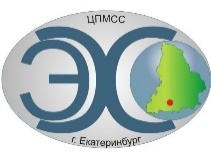 «Центр психолого-медико-социального сопровождения «Эхо»ГБОУ СО «ЦПМСС «Эхо»Отчёт по итогам V Межрегиональной дистанционной олимпиады по русскому языку17 февраля 2021 года в рамках Всероссийского фестиваля творчества детей с ОВЗ «Неограниченные возможности» Центр психолого-медико-социального сопровождения «Эхо» провёл V Межрегиональную дистанционную олимпиаду по русскому языку для слабослышащих и глухих обучающихся.Олимпиада проводилась среди обучающиеся 7-х классов общеобразовательных учреждений для детей с нарушенным слухом, изучающих (изучивших) курс «Русский язык» на основе образовательных программ основного общего образования.Основные цели олимпиады по русскому языку:выявление у обучающихся творческих способностей;создание условий для интеллектуального развития;повышение познавательного интереса обучающихся к углубленному изучению русского языка;активизация работы профессиональных сообществ учителей;использование знаний по русскому языку в практической деятельности;привлечение внимания общественности, учителей, родителей к активной работе со школьниками с нарушенным слухом.В V Межрегиональной дистанционной олимпиаде по русскому языку для обучающихся с нарушенным слухом приняли участие 8 образовательных учреждений реализующее адаптированные основные общеобразовательные программы:Государственное бюджетное общеобразовательное учреждение Свердловской области, реализующее адаптированные основные общеобразовательные программы «Центр психолого-медико-социального сопровождения «Эхо» - организаторы Олимпиады, г. Екатеринбург - 6 участников, руководители – Яковлева Д.В., Якимов Н.С.Казенное общеобразовательное учреждение Ханты-Мансийского автономного округа - Югры «Нижневартовская школа для обучающихся с ограниченными возможностями здоровья №1» - 3 участника, руководитель – Чагина Т.Н. Один обучающийся не принял участие в олимпиаде.Муниципальное бюджетное общеобразовательное учреждение «Специальная (коррекционная) общеобразовательная школа-интернат для обучающихся с ограниченными возможностями здоровья (нарушение слуха) №12 г. Челябинска» - 3 участника, руководитель – Егорова Г.Г. Государственное казенное общеобразовательное учреждение Калужской области «Калужская общеобразовательная школа-интернат № 5 имени Ф.А. Рау для обучающихся с ограниченными возможностями здоровья» - 4 участников, руководители – Гайдар А.Г., Шатас М.В. Один обучающийся не принял участие в олимпиаде. Государственное бюджетное общеобразовательное учреждение Свердловской области «Екатеринбургская школа-интернат №13, реализующая адаптированные основные общеобразовательные программы» - 3 участника, руководители - Заика Г.Т., Хазова Е.А.Государственное бюджетное общеобразовательное учреждение Свердловской области «Нижнетагильская школа-интернат, реализующая адаптированные основные общеобразовательные программы» - 6 участников, руководитель - Вершинина Е.В. 2 человека не приняли участие в олимпиаде.Государственное краевое бюджетное общеобразовательное учреждение «Общеобразовательная школа-интернат Пермского края» - 4 участника, руководители – Дорофеева Н.Н, Вечтомова И.Р. 1 ученик не участвовал в олимпиаде.Государственное общеобразовательное учреждение Ярославской области «Рыбинская школа-интернат №2» - 3 участника, руководитель – Болотина С.В.Всего в олимпиаде приняли участие 27 обучающихся.Олимпиада проводилась 17 февраля 2021 года в 9 часов (время московское) дистанционно (в режиме онлайн). Ответы принимались путём заполнения Google-формы.В Олимпиаде было представлено 24 задания различной сложности, которые включали:- выбор одного правильного ответа из списка;- выбор нескольких правильных ответов из списка;- задания на соотнесение;- задания с развёрнутым ответом.Задания охватывали следующие разделы:- Лексика и фразеология- Словообразование и орфография- Морфология и орфография- Синтаксис и пунктуация- Культура речиМаксимальное количество баллов за правильное выполнение всех заданий – 29.Членами жюри были проверены и оценены работы участников Олимпиады, определены победители и призёры.Победители и призёры Олимпиады среди обучающихся 7-х классов:I местоКриволапова Елена (МБОУ «С(К)ОШИ №12 г. Челябинска») - 29 баллов;Лазуткин Александр (ГКОУКО «Калужская школа-интернат № 5 имени Ф.А. Рау») - 29 баллов:Макаров Никита (ГКОУКО «Калужская школа-интернат № 5 имени Ф.А. Рау») - 29 баллов;Мельниченко Мирон (ГКОУКО «Калужская школа-интернат № 5 имени Ф.А. Рау») - 29 баллов.II местоДеменьшина Анастасия (ГБОУ СО «Екатеринбургская школа-интернат № 13») - 28 баллов;Зубова Анна (МБОУ «С(К)ОШИ №12 г. Челябинска») – 28 баллов;Лавренков Владимир (ГБОУ СО «Нижнетагильская школа-интернат») – 28 баллов.III местоДятлова Софья (КОУ «Нижневартовская школа для обучающихся с ограниченными возможностями здоровья № 1») - 27 баллов.Матинов Владислав (ГБОУ ЦПМСС "Эхо") – 27 баллов;Дементьев Тимофей (ГБОУ СО «Екатеринбургская школа-интернат № 13») – 27 баллов;Городнина Варвара (ГОУ ЯО «Рыбинская школа-интернат №2») – 27 баллов;Никитина Анастасия (МБОУ «С(К)ОШИ №12 г. Челябинска») – 27 баллов.Победители и призёры, занявшие I - III места получат дипломы Олимпиады. Все остальные участники Олимпиады получат сертификаты.Педагоги-руководители получат благодарственные письма за подготовку обучающихся к Олимпиаде.Выражаем благодарность всем участникам Олимпиады, а также отдельная благодарность педагогам, подготовившим обучающихся к Межрегиональной дистанционной олимпиаде по русскому языку.Желаем творческих успехов и надеемся на дальнейшее сотрудничество!Государственное бюджетное образовательное учреждение Свердловской области, реализующее адаптированные основные общеобразовательные программы, 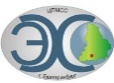 Центр психолого-медико-социального сопровождения «Эхо»ГБОУ СО «ЦПМСС «Эхо»V Межрегиональная дистанционная Олимпиада по русскому языку для обучающихся с нарушенным слухом (7 классы)17.02.2021 гОтчёт подготовила Яковлева Дарья Владимировна, учитель русского языка и литературы ГБОУ СО ЦПМСС «Эхо»Место проведения олимпиадыГБОУ СО «ЦПМСС «Эхо», г. ЕкатеринбургОрганизаторы в ЦентреШляхтина Дарья Анатольевна, заместитель директора по учебно - воспитательной работе ГБОУ СО «ЦПМСС «Эхо»;Яковлева Дарья Владимировна, учитель русского языка ГБОУ СО «ЦПМСС «Эхо»;Романов Дмитрий Викторович, технический специалист ГБОУ СО «ЦПМСС «Эхо»Члены жюриШляхтина Дарья Анатольевна, заместитель директора по учебно - воспитательной работе ГБОУ СО «ЦПМСС «Эхо»;Силаева Вера Викторовна, учитель русского языка ГБОУ СО «ЦПМСС «Эхо»;Якимов Никита Сергеевич, учитель русского языка ГБОУ СО «ЦПМСС «Эхо»;Яковлева Дарья Владимировна, учитель русского языка ГБОУ СО «ЦПМСС «Эхо»Тема олимпиадыРусский языкДата проведения17 февраля 2021 года№УчастникУчастникУчастникУчастникУчастникБаллыРезультатРезультатРезультат№Регион, городОбразовательное учреждениеФИО педагогаФИ участниковКлассIIIIIIСвердловская область, ЕкатеринбургГБОУ ЦПМСС "Эхо"Якимов Никита СергеевичЯковлева Дарья ВладимировнаДюков Алексей7А14Свердловская область, ЕкатеринбургГБОУ ЦПМСС "Эхо"Якимов Никита СергеевичЯковлева Дарья ВладимировнаГолубков Евгений7А20Свердловская область, ЕкатеринбургГБОУ ЦПМСС "Эхо"Якимов Никита СергеевичЯковлева Дарья ВладимировнаКривов Кирилл7А22Свердловская область, ЕкатеринбургГБОУ ЦПМСС "Эхо"Якимов Никита СергеевичЯковлева Дарья ВладимировнаНесмелов Максим7А21Свердловская область, ЕкатеринбургГБОУ ЦПМСС "Эхо"Якимов Никита СергеевичЯковлева Дарья ВладимировнаМатинов Владислав7Б27IIIСвердловская область, ЕкатеринбургГБОУ ЦПМСС "Эхо"Якимов Никита СергеевичЯковлева Дарья ВладимировнаПетухова Вероника7Б25Свердловская область, ЕкатеринбургГБОУ СО«Екатеринбургская школа-интернат № 13»Заика Галина ТрофимовнаХазова Екатерина АбдулхамитовнаДементьев Тимофей7А27IIIСвердловская область, ЕкатеринбургГБОУ СО«Екатеринбургская школа-интернат № 13»Заика Галина ТрофимовнаХазова Екатерина АбдулхамитовнаДеменьшина Анастасия7А28IIСвердловская область, ЕкатеринбургГБОУ СО«Екатеринбургская школа-интернат № 13»Заика Галина ТрофимовнаХазова Екатерина АбдулхамитовнаШабардин Алексей7Б26ХМАО – ЮГРА, г. НижневартовскКОУ «Нижневартовская школа для обучающихся с ограниченными возможностями здоровья № 1»Чагина Татьяна НиколаевнаГаламага Алина726ХМАО – ЮГРА, г. НижневартовскКОУ «Нижневартовская школа для обучающихся с ограниченными возможностями здоровья № 1»Чагина Татьяна НиколаевнаДятлова Софья 727IIIХМАО – ЮГРА, г. НижневартовскКОУ «Нижневартовская школа для обучающихся с ограниченными возможностями здоровья № 1»Чагина Татьяна НиколаевнаЗыков Иван7Отст.4.Ярославская обл., г. РыбинскГОУ ЯО «Рыбинская школа-интернат №2»Болотина Светлана ВитальевнаГороднина Варвара727III4.Ярославская обл., г. РыбинскГОУ ЯО «Рыбинская школа-интернат №2»Болотина Светлана ВитальевнаКуликова Анастасия7264.Ярославская обл., г. РыбинскГОУ ЯО «Рыбинская школа-интернат №2»Болотина Светлана ВитальевнаВихарева Алина7235.Г. ЧелябинскМБОУ «С(К)ОШИ №12 г. Челябинска»Егорова Галина ГеннадьевнаНикитина Анастасия7А27III5.Г. ЧелябинскМБОУ «С(К)ОШИ №12 г. Челябинска»Егорова Галина ГеннадьевнаЗубова Анна7Б28II5.Г. ЧелябинскМБОУ «С(К)ОШИ №12 г. Челябинска»Егорова Галина ГеннадьевнаКриволапова Елена7Б29I6.Свердловская область, г. Нижний ТагилГБОУ СО «Нижнетагильская школа-интернат»Вершинина Елена ВикторовнаКрюков Константин7БОтст.6.Свердловская область, г. Нижний ТагилГБОУ СО «Нижнетагильская школа-интернат»Вершинина Елена ВикторовнаЛавренков Владимир7Б28II6.Свердловская область, г. Нижний ТагилГБОУ СО «Нижнетагильская школа-интернат»Вершинина Елена ВикторовнаНигматулина Инна7Б156.Свердловская область, г. Нижний ТагилГБОУ СО «Нижнетагильская школа-интернат»Вершинина Елена ВикторовнаТатауров Валерий7Б166.Свердловская область, г. Нижний ТагилГБОУ СО «Нижнетагильская школа-интернат»Вершинина Елена ВикторовнаЕпифанов Александр7Б266.Свердловская область, г. Нижний ТагилГБОУ СО «Нижнетагильская школа-интернат»Вершинина Елена ВикторовнаУральских Ульяна7БОтст.7.Пермский край, г. ПермьГКБОУ «Общеобразовательная школа-интернат Пермского края»Дорофеева Нелли НиколаевнаВечтомова Ирина Юрьевна Мосин Александр7А167.Пермский край, г. ПермьГКБОУ «Общеобразовательная школа-интернат Пермского края»Дорофеева Нелли НиколаевнаВечтомова Ирина Юрьевна Вазагова Елизавета7А167.Пермский край, г. ПермьГКБОУ «Общеобразовательная школа-интернат Пермского края»Дорофеева Нелли НиколаевнаВечтомова Ирина Юрьевна Панова Христина7А207.Пермский край, г. ПермьГКБОУ «Общеобразовательная школа-интернат Пермского края»Дорофеева Нелли НиколаевнаВечтомова Ирина Юрьевна Фроленкова Карина7АОтст.8Г. КалугаГКОУКО «Калужская школа-интернат № 5 имени Ф.А. Рау»Гайдар Альбина Геннадиевна, Шатас Милена ВладимировнаЛазуткин Александр7Б29I8Г. КалугаГКОУКО «Калужская школа-интернат № 5 имени Ф.А. Рау»Гайдар Альбина Геннадиевна, Шатас Милена ВладимировнаЛеонова Яна7АОтст.8Г. КалугаГКОУКО «Калужская школа-интернат № 5 имени Ф.А. Рау»Гайдар Альбина Геннадиевна, Шатас Милена ВладимировнаМакаров Никита7А29I8Г. КалугаГКОУКО «Калужская школа-интернат № 5 имени Ф.А. Рау»Гайдар Альбина Геннадиевна, Шатас Милена ВладимировнаМельниченко Мирон7А29IРегионы:5Регионы:5ОУ: 7Кол-во педагогов – 12Всего заявившихся участников:32, принимавших участие -27Кол-во педагогов – 12Всего заявившихся участников:32, принимавших участие -27